BEQUES I AJUDES PER ALS ALUMNES AMB NECESSITAT ESPECÍFICA DE SUPORT EDUCATIUCURS 2020-2021QUINES PERSONES PODEL SOL·LICITAR-LA?Alumnes amb discapacitatAlumnes amb trastorn greu de conductaAlumnes amb trastorn de l’espectre autista (TEA)Alumnes amb altes capacitatsPERIODE DE SOL·LICITUT: Fins el 30 de setembreCOM SOL·LICITAR-LA? Tot el procés  de la beca es fa de forma telemàtica a través del següent enllaç a la página del Ministeri d’Educació i Formació Professional. Una vegada emplenenada tota la informació, haureu de lliurar al centre educatiu de l’alumne una còpia de la sol·licitud.Per a més información vos podeu dirigir al Departament d’Orientació.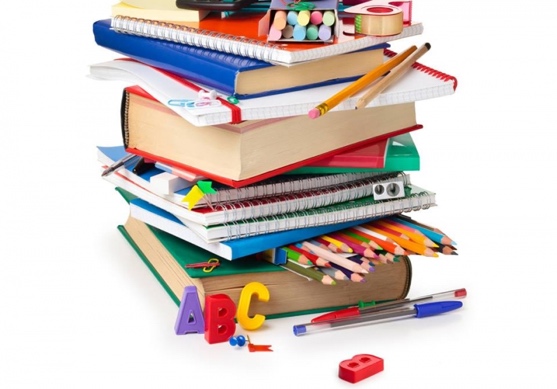 